Invitation 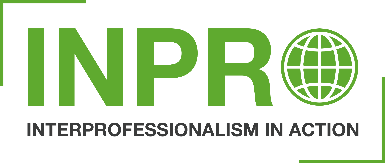 INPRO: International ICF webinarThe INPRO project consortium cordially invite you to the first INPRO International ICF webinar to share our ideas on the WHO's International Classification of Functioning, Disability and Health (ICF) education and ICF-based tools. Please join us to the webinar and let’s start thinking about ICF and interprofessional education and collaborative practice (IPECP) together. https://www.inproproject.eu/Time: Thursday February 24, 2022;  12:00 – 14:00 CETPlace: webinar (the link will be sent to registered participants before the event) Language: EnglishProgrammeRegistration: https://link.webropolsurveys.com/S/438CE95AC44F170DMore information: Jaana Paltamaa,  Senior Researcher, Adjunct professor, PhD, JAMK University of Applied Sciences, Finland (jaana.paltamaa@jamk.fi or +358505365459)12:00 – 12:10 CET12:10 – 12:40 CET12:40 – 12:50 CET12:50 – 13:00 CET13:00 – 13:20 CET13:20 – 13:40 CET13:40 – 13:50 CET13:50 – 14:00 CETWelcome by project manager Dr Andrea Werkman (Hanzehogeschool Groningen, the Netherlands)Keynote speech by Dr Stefanus Snyman (WHO-FIC Collaborating Centre in South Africa)“ICF as Catalyst for Interprofessional Education & Collaborative Practice”Person-centred interprofessional practice by Dr Joost Hurkmans (Revalidatie Friesland / Hanze University, the Netherlands)Questions and answers / discussion with speakersPresentation of INPRO project ICF development process #1 (ICF education)by Dr Ursula Hemetek, MPH and FH-Prof Anita Kidritsch, PT MSc (UAS St.Pölten, Austria) “Pilot intervention of learning ICF for person-centred approach”Presentation of INPRO project ICF development process #2 (ICF-based tools)by project manager, PT Laura Mutanen (Coronaria, Finland)  “ICF and goal setting multidisciplinary workshops in Coronaria” Questions and answers / discussion with speakersConclusion and close